Servicio Municipal de Deportes (SMD):Contará con presupuesto propio y técnico.Gerencia - Patronato: Compuesta por el Alcalde, un Concejal y un Técnico de Deportes Órgano Consultivo Representativo: Concejal de Deportes, 2 representantes de los CEIPS, 2 representantes de clubes de deportes individuales, 2 representantes de clubes de deportes de equipos, 1 representante del IES, , 2 representantes de empresas colaboradoras, 2 representantes de deportistas, 2 representantes de clubes federados.4 ÁREAS DE ACTUACIÓN:- Deporte Escolar: torneos intercentros (con apoyo de monitores) y ayuda de material.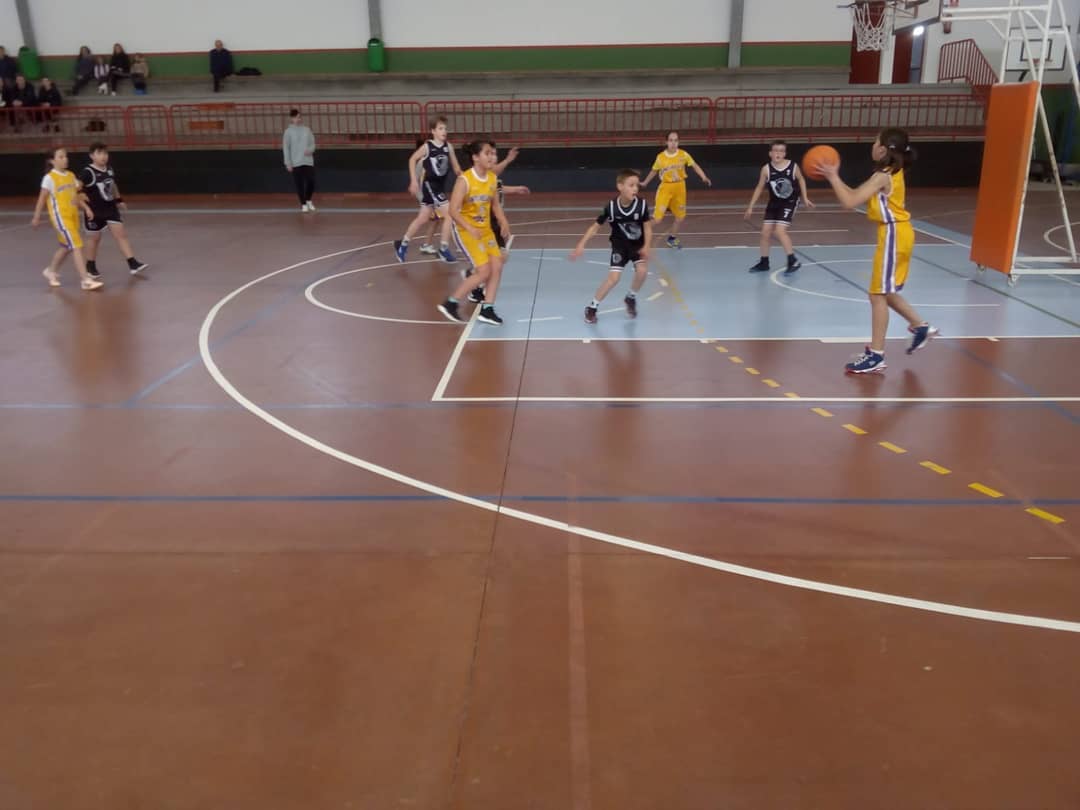 - Deporte Federado: apoyo económico en base a baremos, organización de eventos y, mejora de instalaciones:	                                  - Pistas de Tenis y Pádel (Casino)	- Mejora del Campo de Fútbol de Celeiro	- Mejora del Campo de Fútbol de Cantarrana	- Acondicionamiento del Pabellón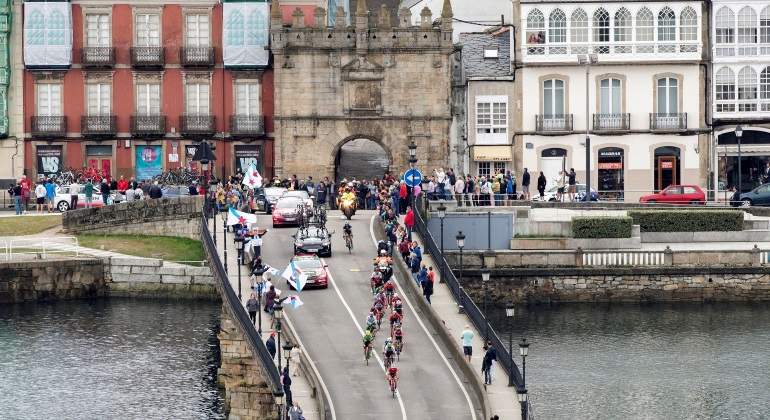 - Deporte para Todos: Senderismo, Actividades para todas las edades (YOGA, PILATES, etc.), programas de salud, etc.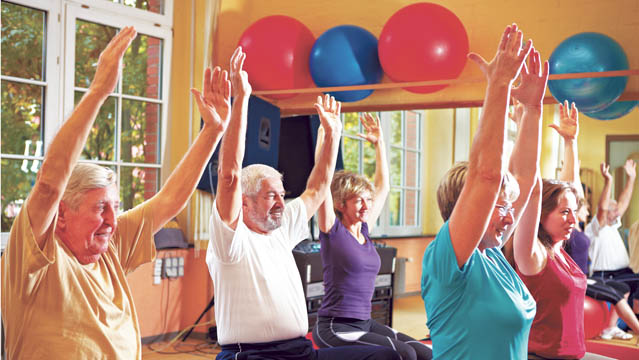 - Deporte Adaptado: dirigido a personas con discapacidad física, psíquica y/o sensorial. Contará con monitores cualificados y apoyo organizativo .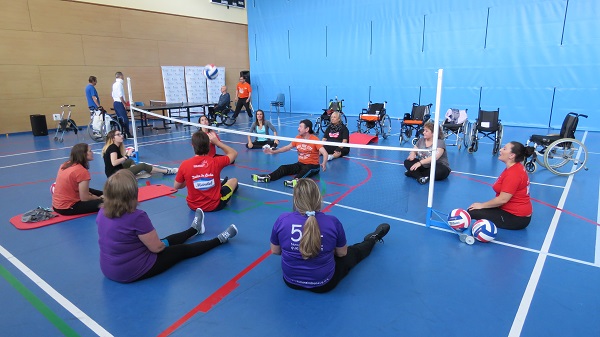 Creación de empleo: Personal de Piscina Municipal, de Pabellones, de Campos de Fútbol y Monitores.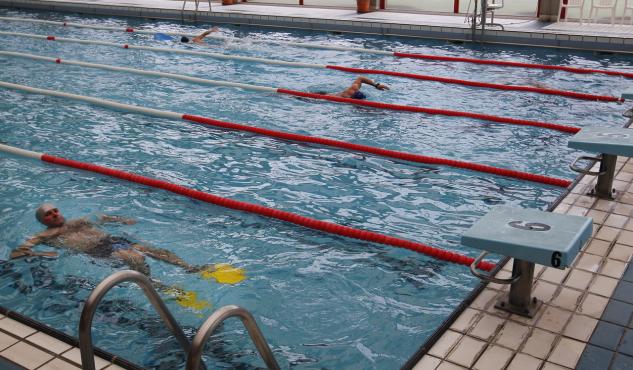 